О внесении изменений в решение Ужурского районного Совета депутатов Красноярского края от 26.02.2019 № 34-257р «Об утверждении Положения о премировании муниципальных служащих муниципального образования Ужурский район и Положения о материальной помощи муниципальным служащим муниципального образования Ужурский район» В соответствии с Законом Красноярского края от 24.04.2008 N 5-1565 «Об особенностях правового регулирования муниципальной службы в Красноярском крае», постановлением Совета администрации Красноярского края от 29.12.2007 № 512-п «О нормативах формирования расходов на оплату труда депутатов, выборных должностных лиц местного самоуправления, осуществляющих свои полномочия на постоянной основе, лиц, замещающих иные муниципальные должности, и муниципальных служащих», статьей 23 Устава Ужурского района Красноярского края, Ужурский районный Совет депутатов РЕШИЛ:1. Внести в Положение о премировании муниципальных служащих муниципального образования Ужурский район, утвержденное решением Ужурского районного Совета депутатов от 26.02.2019 № 34-257р (далее по тексту – Положение) следующие изменения:1.1. пункт 1.1. после слов «председатель районного Совета депутатов,» дополнить словосочетанием «председатель КСК Ужурского района»;1.2. пункт 2.1. после слов «районный Совет депутатов,» дополнить словосочетанием «КСК Ужурского района,»;1.3. абзац 5 пункта 2.3. после слов «председателя районного Совета депутатов,» дополнить словосочетанием «председателя КСК Ужурского района,»;1.4.  пункт 2.8. после слов «председателя районного Совета депутатов,» дополнить словосочетанием «председателя КСК Ужурского района,»; 1.5. пункт 2.9. изложить в следующей редакции:«2.9. Премирование муниципальных служащих, указанных в пункте 1.1. настоящего Положения, осуществляют:глава района – в отношении муниципальных служащих, проходящих муниципальную службу в администрации района, руководителей самостоятельных структурных подразделений администрации района;председатель районного Совета депутатов – в отношении муниципальных служащих, проходящих муниципальную службу в аппарате районного Совета депутатов;председатель КСК Ужурского района – в отношении муниципальных служащих, проходящих муниципальную службу в аппарате контрольно-счетной комиссии Ужурского района;руководители самостоятельных структурных подразделений администрации района – в отношении муниципальных служащих, проходящих муниципальную службу в соответствующих самостоятельных структурных подразделениях администрации района.Премирование муниципальных служащих производится соответственно распоряжением главы района, председателя районного Совета депутатов, председателя контрольно-счетной комиссии Ужурского района, локальным правовым актом руководителя самостоятельного структурного подразделения администрации района.».2. Внести в Положение о материальной помощи муниципальным служащим муниципального образования Ужурский район, утвержденное решением Ужурского районного Совета депутатов от 26.02.2019 № 34-257р следующие изменения:2.1. пункт 1.1. после слов «председатель районного Совета депутатов,» дополнить словосочетанием «председатель КСК Ужурского района,».3. Настоящее решение вступает в силу на следующий день, после его официального опубликования в газете «Сибирский хлебороб».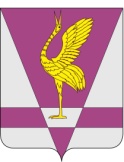 КРАСНОЯРСКИЙ КРАЙУЖУРСКИЙ РАЙОННЫЙ СОВЕТДЕПУТАТОВРЕШЕНИЕКРАСНОЯРСКИЙ КРАЙУЖУРСКИЙ РАЙОННЫЙ СОВЕТДЕПУТАТОВРЕШЕНИЕКРАСНОЯРСКИЙ КРАЙУЖУРСКИЙ РАЙОННЫЙ СОВЕТДЕПУТАТОВРЕШЕНИЕ00.00.2022 г. УжурпроектПредседатель Ужурского районного Совета депутатов_______________(Агламзянов А.С.) Глава Ужурского района ___________(Зарецкий К.Н.)